Дистанционные курсы образовательного центра «Сириус»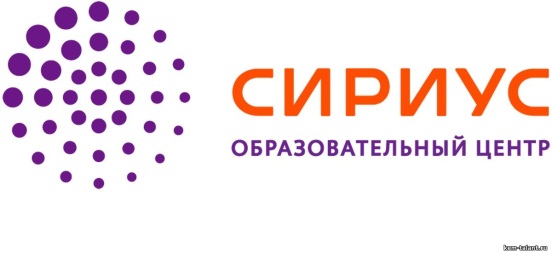 На платформе «Сириус.Онлайн» стартовали бесплатные общедоступные курсы образовательного центра «Сириус» (г. Сочи) по приоритетным направлениям научно-технологического развития Российской Федерации. Для обучения на курсах необходимо зарегистрироваться на платформе «Сириус.Онлайн» (https://edu.sirius.online)С 18 марта по 15 мая работают курсы:Дополнительные главы геометрии. 7 классДополнительные главы геометрии. 8 классДополнительные главы геометрии. 9 классДополнительные главы комбинаторики. 7 классЛингвистика, фонетика  и графикС 27 марта по 15 мая начнутся курсы:Информатика. Введение в программирование на языке PythonДополнительные главы физики. Электричество. 8 классДополнительные главы физики. Кинематика. 9 классКурсы подготовлены руководителями и ведущими преподавателями образовательных программ Центра «Сириус», предназначены в качестве программ дополнительного образования, а также для повышения  квалификации учителей. Уникальная среда дистанционного обучения «Сириус.Онлайн» позволяет оценить уровень участника и выстроить индивидуальную траекторию его обучения. Успешно прошедшие курсы получат сертификат от Образовательного центра «Сириус».